Opstelling voor de escape roomAfbuigen water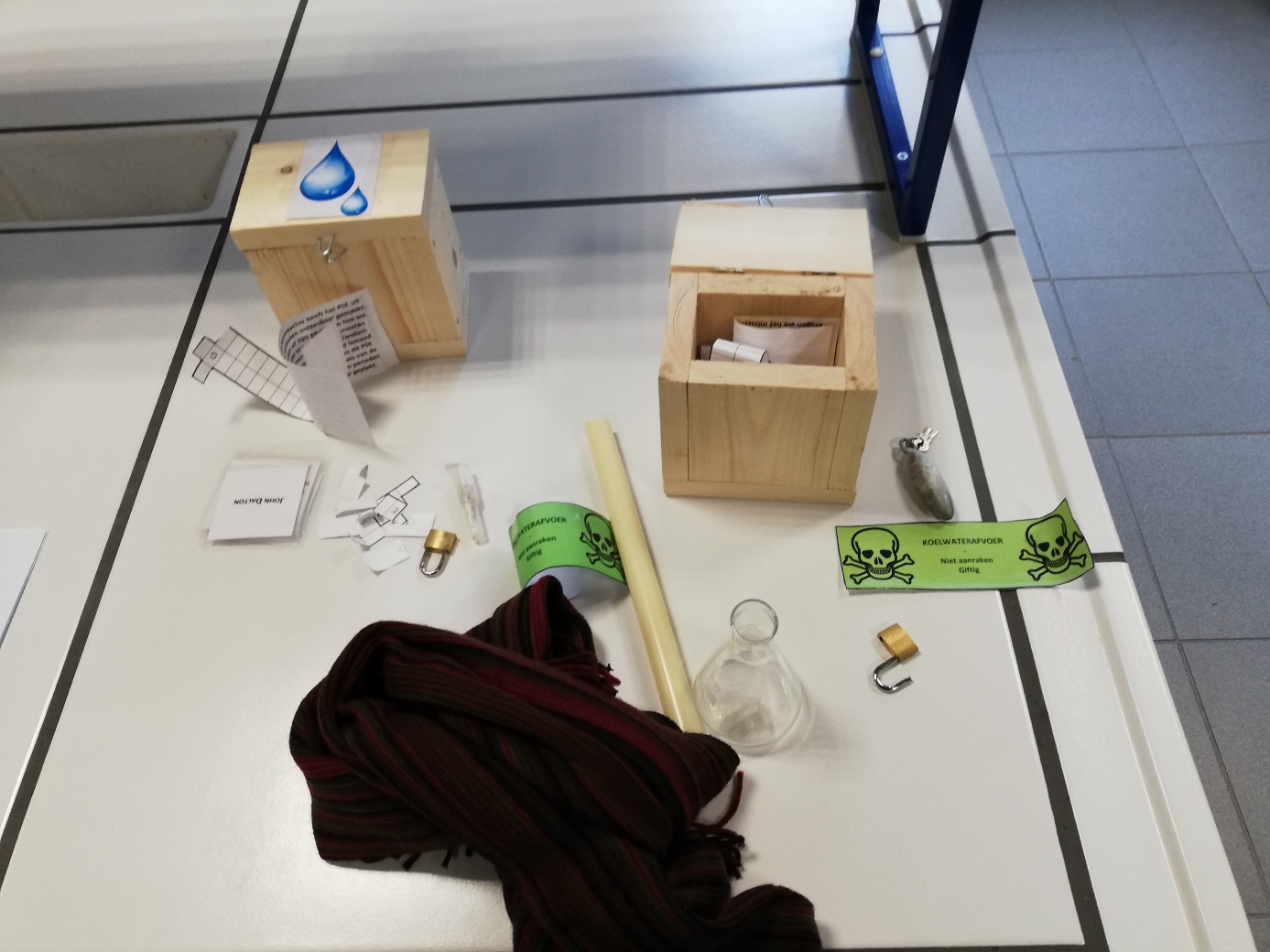 Mol berekenen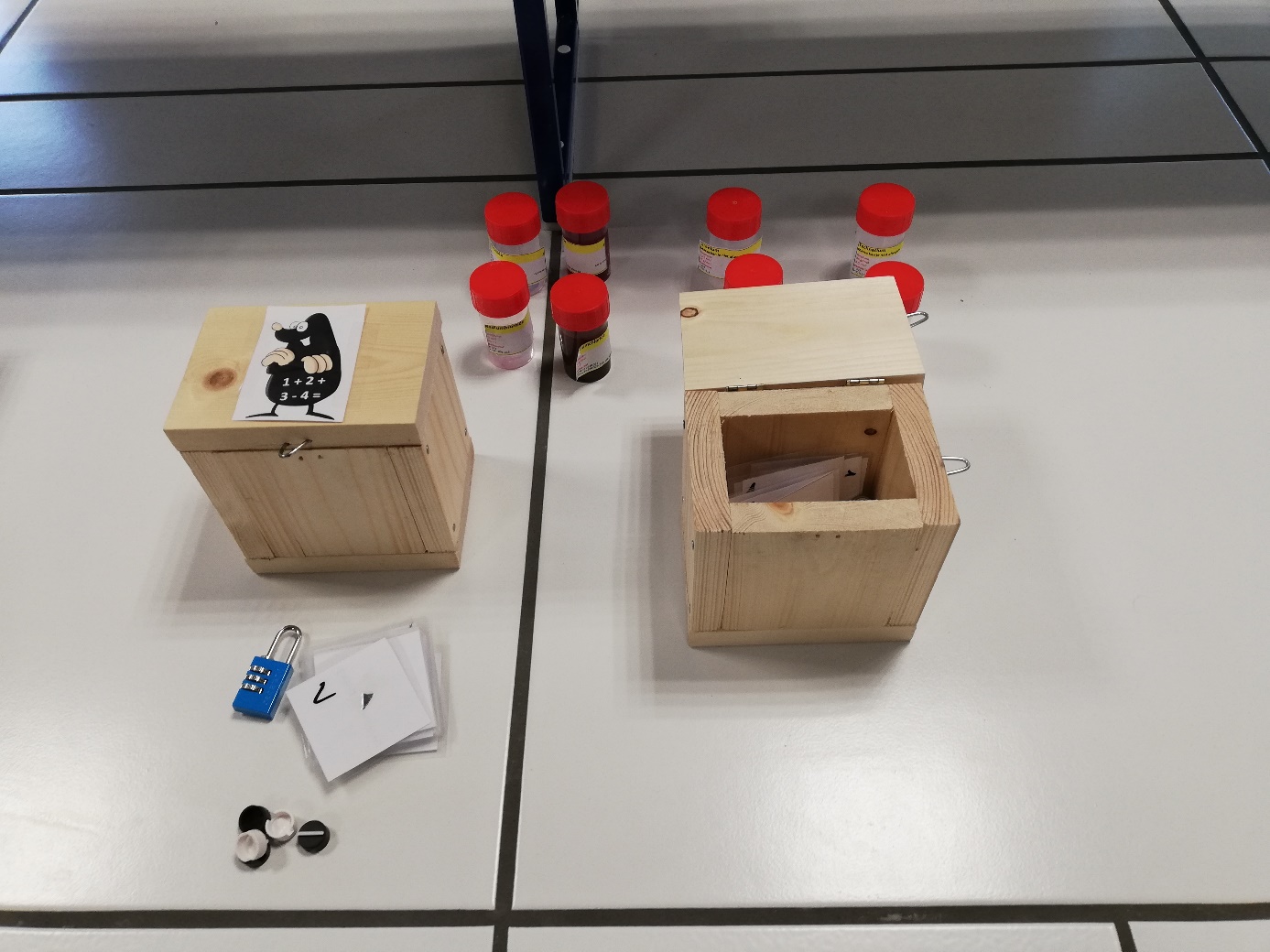 Puzzelen PSE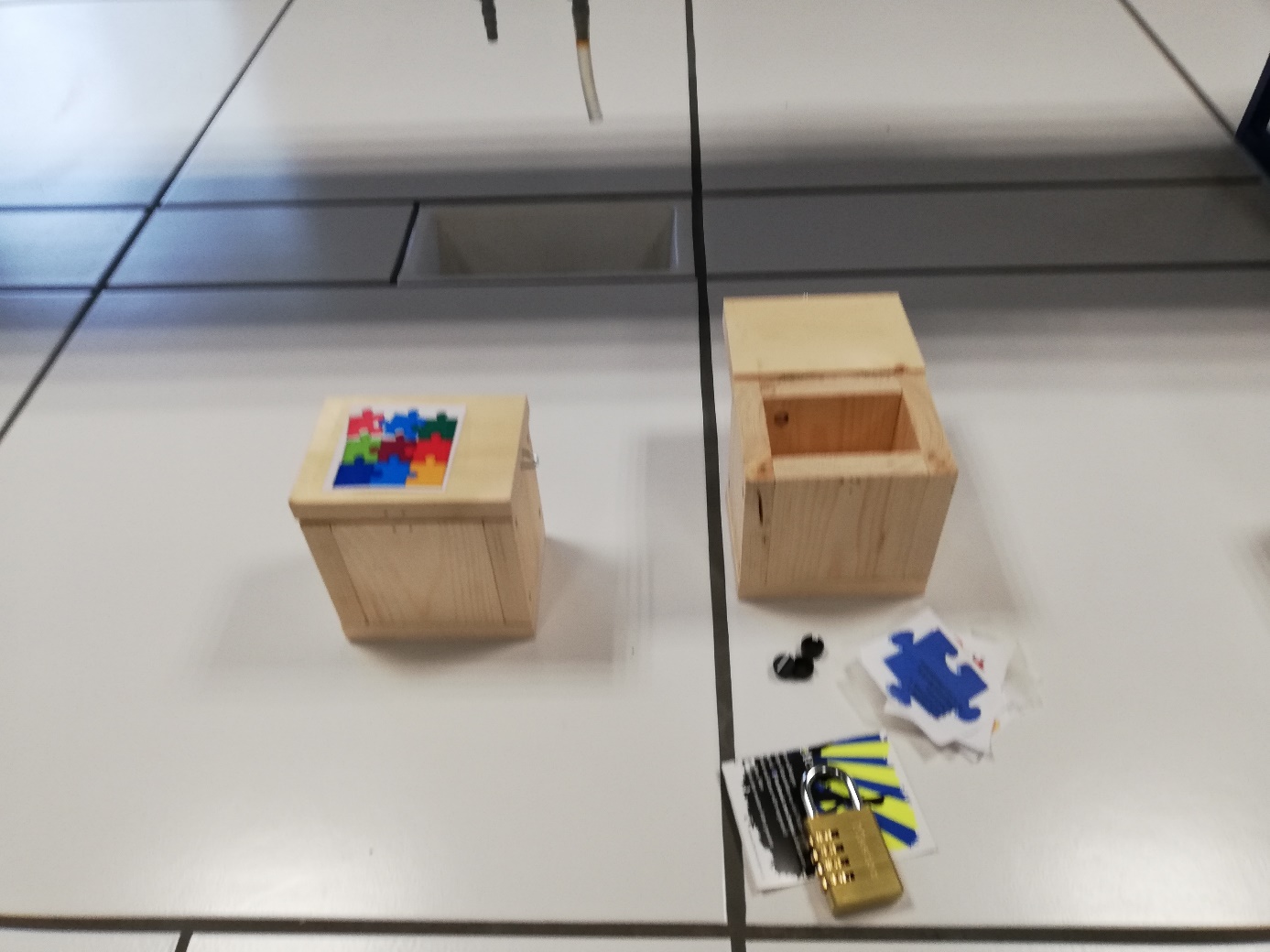 Modellen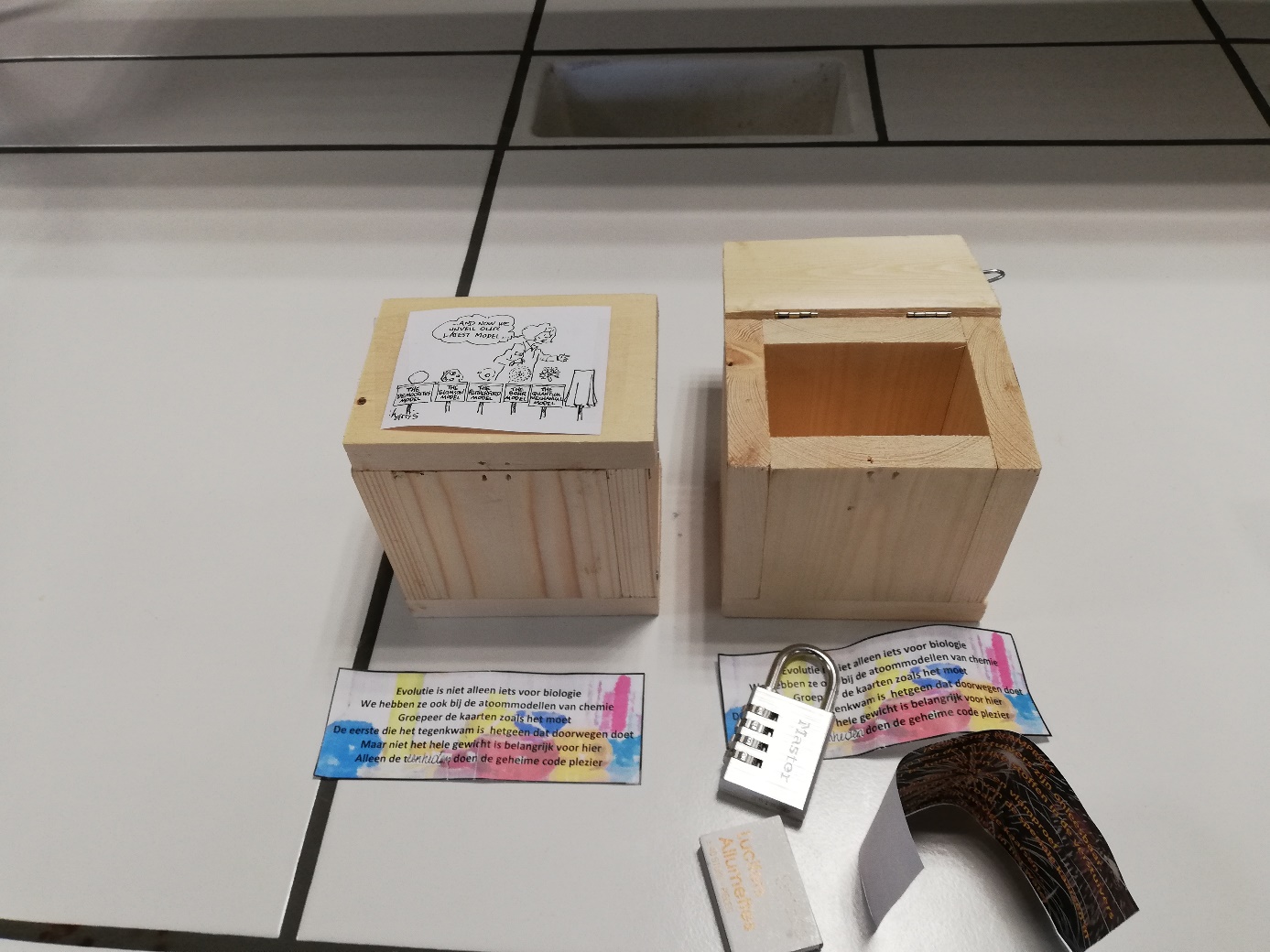 Vlamproeven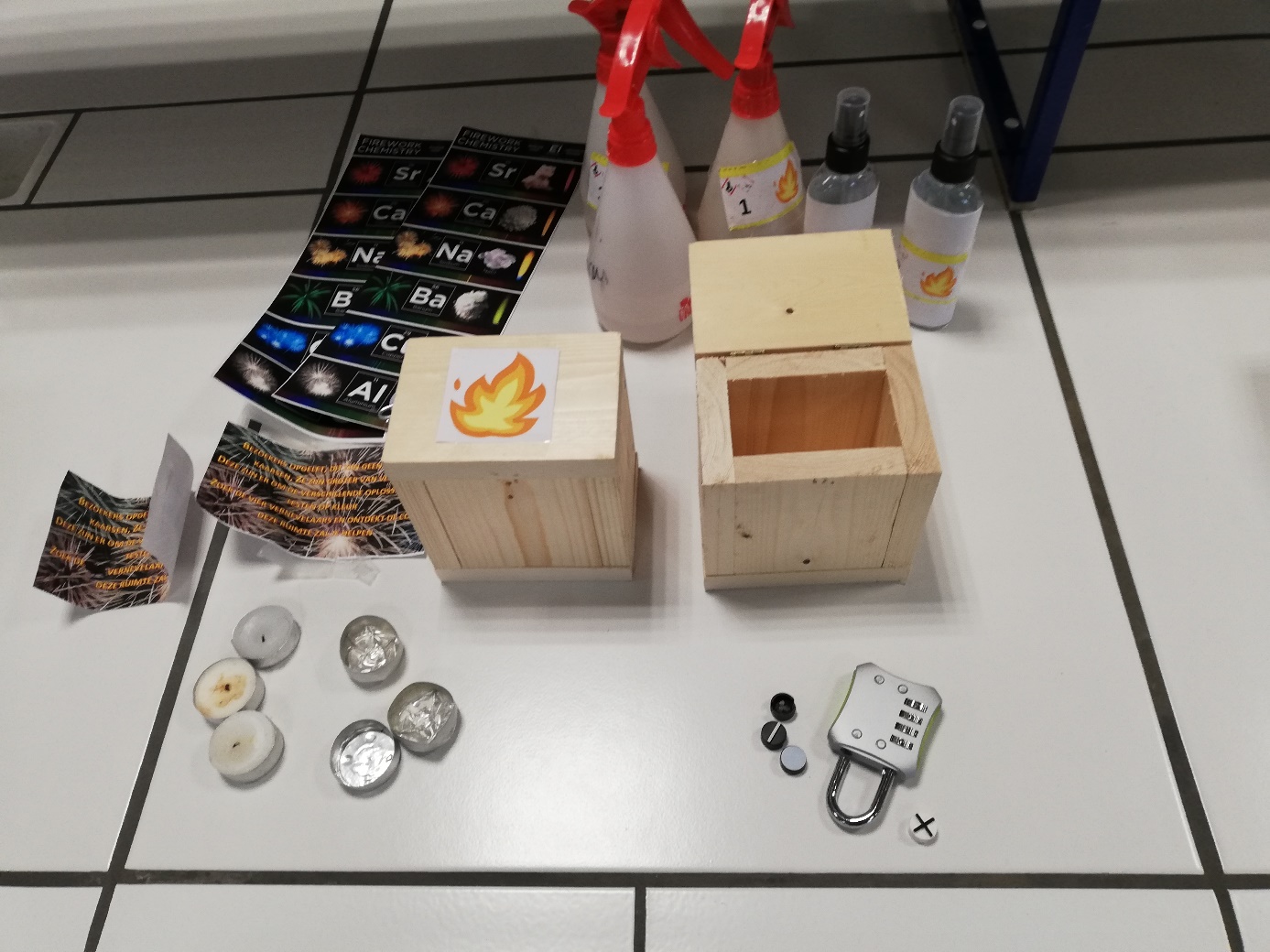 Rebus atoomnummer en massagetal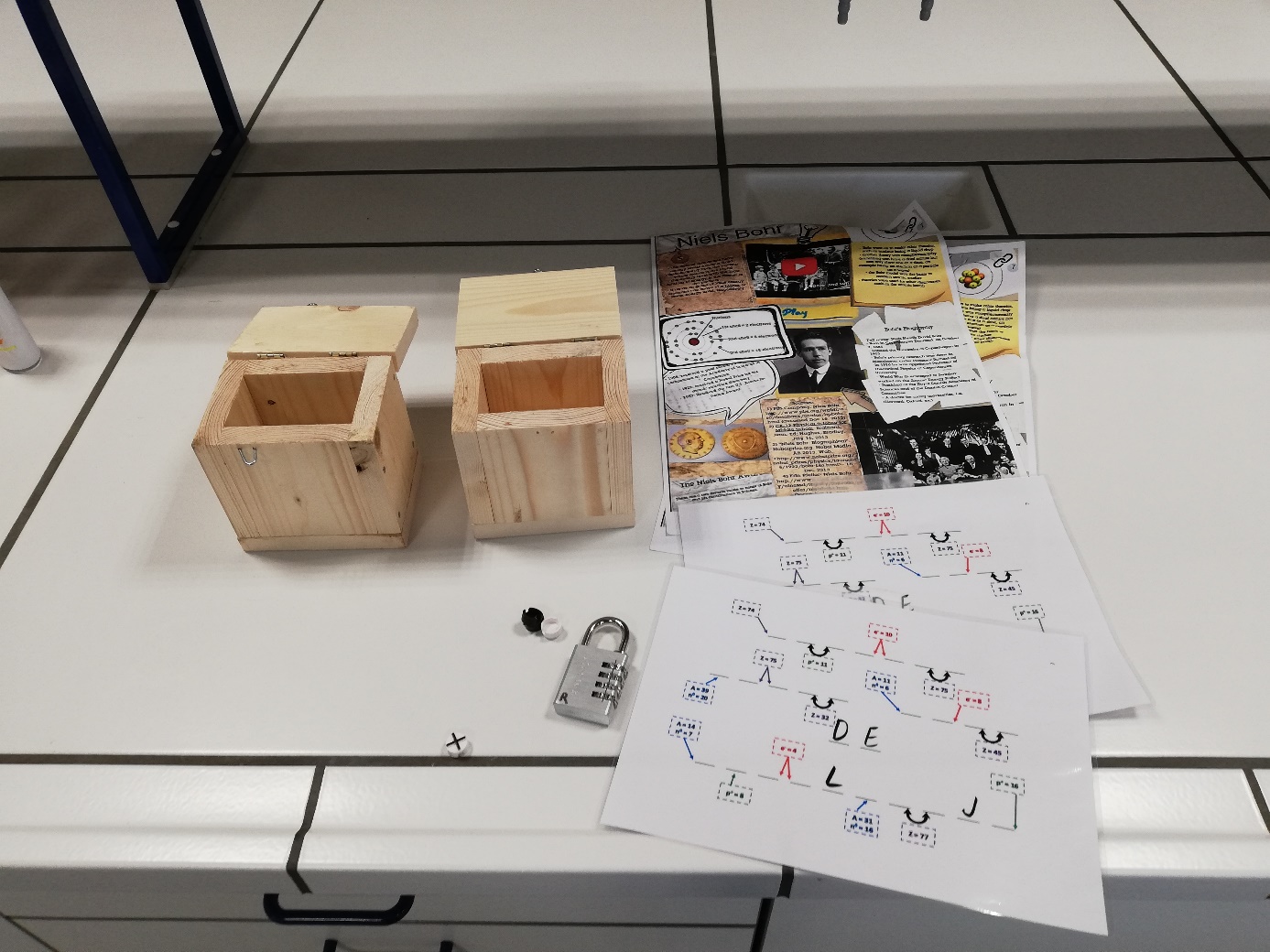 Atoommodel Boor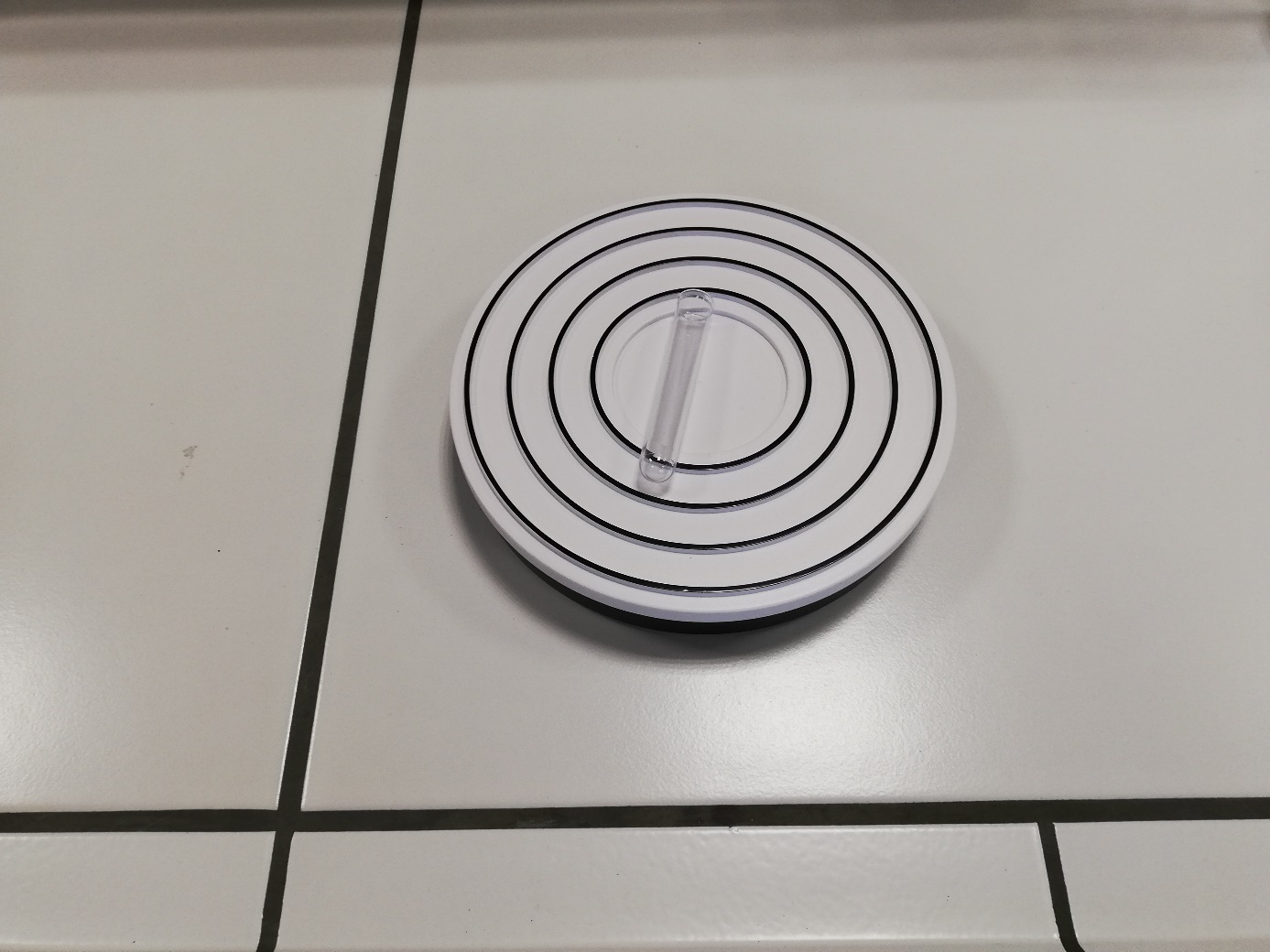 